Проєкт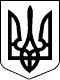 КАБІНЕТ МІНІСТРІВ УКРАЇНИПОСТАНОВАвід __________ 2023 р. № ____КиївПро затвердження Порядку ведення Національного реєстру викидів та перенесення забруднювачівВідповідно до пункту 2 частини першої статті 6 Закону України "Про Національний реєстр викидів та перенесення забруднювачів" Кабінет Міністрів України постановляє:Затвердити Порядок ведення Національного реєстру викидів та перенесення забруднювачів.Реєстр починає функціонувати з 8 жовтня 2023 р.Ця постанова набирає чинності з дня її опублікування.Прем’єр-міністр України                            	      	          Денис ШМИГАЛЬ